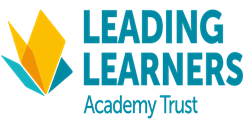 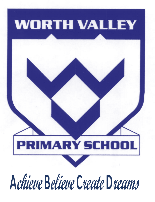 WORTH VALLEY PRIMARY SCHOOL – GOVERNOR MEETING ATTENDANCE – 2018/2019Name14/11/2019Sam Quigley – ChairApologiesSara DaltonNon AttendanceCaroline OramCeinwen LodgePrudence TowersRachael PageChristopher BattRebecca Regan